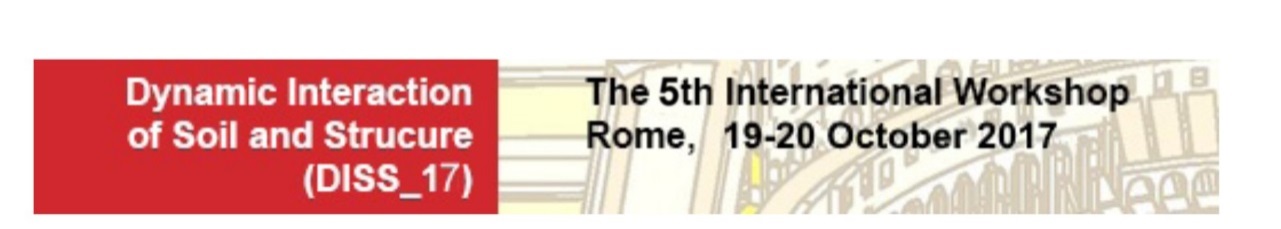 SCHEDA DI REGISTRAZIONE Si prega di compilare ed inviare a:  registrazione@aitef.itCOGNOMENOME UNIVERSITA’/SOCIETA’/STUDIOINDIRIZZO/CITTA’/CAPINTESTARE LA FATTURA AINDIRIZZO/CITTA’/CAPPARTITA IVA/ CODICE FISCALEEMAILTELEFONOIndicare sotto la modalità di registrazionePartecipazione ad entrambe le giornate (indicare la quota):Partecipazione ad una delle 2 giornate (indicare giorno e quota):